  LETTER OF AGREEMENT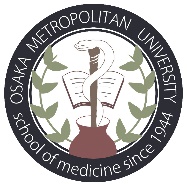 Participating international student from 　　　　　　　　　　will not be charged any tuition, application and program fees by Osaka Metropolitan University.If Osaka Metropolitan University students participate the exchange program in　　　　　　　　　　　,they will also not be charged any tuition, application and program fees by 　　　　　　　　　.The present agreement is done in 2 original copies in English.Osaka Metropolitan University                                     Prof. Norifumi Kawada                                     Prof.Dean                                                    DeanGraduate School of Medicine and School of Medicine            Date                                                 Date